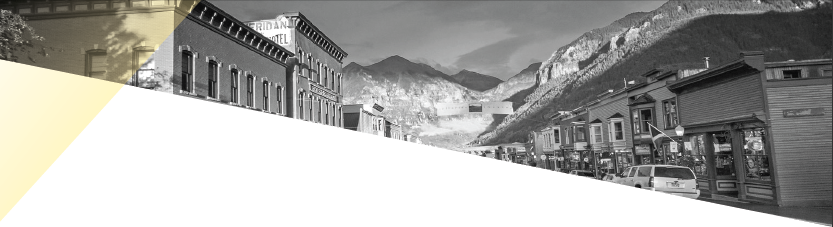 Emergency Out-of-Cycle Grants Application:1. OrganizationName of organization: Address: Town:	State:		Zip Code:Date:Federal Tax ID:2. Contact InformationContact Person:Telephone no: Fax no:		Email address: 	3. One Paragraph Description of the Need and Use of Funds (include short explanation of the exact need and timing of funds. Also why it cannot be met with the organizations current resources)4. Location (s) of Services/Programs being Provided 5. Amount requested: $	
 Date Funds Needed: 6. Purpose/mission of organization:7. Names of members of governing board:8. Financial Information of Organization: Current Year’s Budget and actual figures to date; Year-end revenue and expense statement from last year.9. Signature of Executive Director or Board Member